Jaarthema GKv De Lichtbron 2022-2023				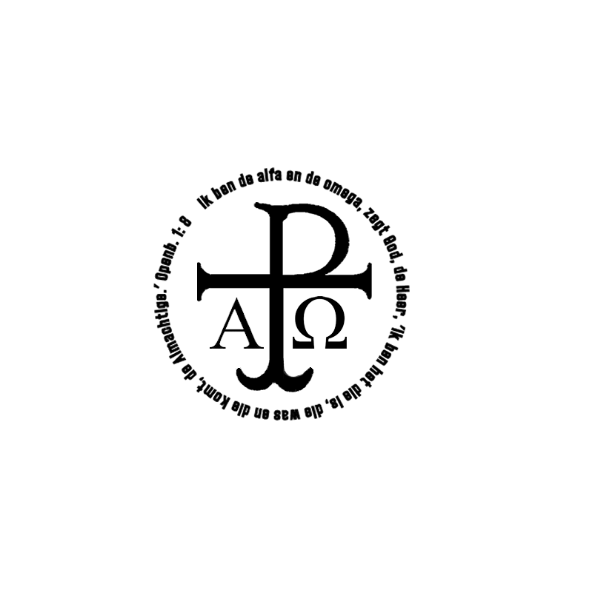 Meebouwen aan Gods huis. Een boodschap voor iedereen.Vorig seizoen was ons jaarthema ‘herstel en wederopbouw’. Het keek vooruit na de coronacrisis, die het kerkelijk leven ingrijpend heeft geraakt. We riepen elkaar op om samen verder te gaan in de naam van Jezus, biddend om een zegen, meelevend in voor- en tegenspoed.Dankbaar constateren we dat het gemeenteleven weer op gang is gekomen en de beperkingen van toen zelfs nieuwe mogelijkheden hebben opgeleverd. We trekken nog steeds kijkers van buiten en dat is mooi. We hebben immers een prachtig verhaal te vertellen!Toch lijkt de band aan de gemeenschap losser te zijn geworden. De vanzelfsprekendheid is afgenomen. Is dat erg? Dat hoeft niet wanneer wij als leden van het lichaam van onze Heer bereid zijn om naar onszelf en onze diepste motivatie te kijken. Laten wij ons geloof en onze band aan Hem versterken door te leven uit en met zijn Woord en Geest. En elkaar aanmoedigen om dat vol te houden en die band te vernieuwen waar dat nodig is.Daar willen we als thema voor de huisbezoeken, de diverse kringen in onze gemeente en een aantal kerkdiensten werk van maken. Het gesprek met elkaar aan te gaan. Het vraagt ook om persoonlijke overdenking en confrontatie met de weg die God met ons wil gaan in heel ons leven binnen en buiten de kerk. Om de gaven te gebruiken die Hij aan ieder van ons geeft, op ieders eigen maat gesneden (Rom.12:3-8). Zo leren we steeds meer getuigen te worden van de verlossing die onze opgestane Heer heeft bewerkt. Getuigen naar binnen, als broers en zussen in de familie van Jezus, en daarmee als vanzelf getuigen naar buiten op de plekken waar we anderen ontmoeten. Een moeilijke opdracht? Zo kijken we er vaak wel tegenaan. Denk nooit te klein van de Geest van Pinksteren! Hij werkt sinds jaar en dag aan jouw toerusting, denk maar aan de wekelijkse samenkomsten onder het Woord. De Geest werkt altijd door. Zoals Jezus belooft: “Maar wanneer de Heilige Geest over jullie komt, dan zullen jullie kracht ontvangen en van Mij getuigen”. Een woord voor apostelen en voor iedereen die het Evangelie wil vertellen in de wereld van toen en nu.Getuigen is anders dan overtuigen. Leg jezelf geen onmogelijk zware last op. Laat jouw leven en ons leven als gemeente een leesbare brief van Christus zijn (2 Kor.3: 2,3). Dat gaat niet vanzelf. Hoe dan wel? Paulus spoort aan: “Heb elkaar lief met de innige liefde van broeders en zusters en acht de ander hoger dan uzelf” (Rom.12:10) en “Laat uw enthousiasme niet bekoelen, maar laat u aanvuren door de Geest en dien de Heer” (Rom.12:11). Met liefde en enthousiasme Hem en elkaar dienen, dat spreek je niet even met elkaar af. Dat kun je elkaar ook niet opleggen. Daarvoor is een bron nodig. Een vurige Lichtbron. De heilige Geest. Hij zorgt er voor dat onze accu’s worden opgeladen zodat het dienen van de Heer ons geen moeite kost. Want uiteindelijk gaat het daar om. Of zoals heel vroeger Jozua, de leider van Israël, het verwoordde: “Ikzelf en mijn familie zullen de HEER dienen” (Jozua 24:15).Zo willen we ook met behulp van nog enkele andere Bijbelvertalingen goed kijken naar de betekenis van de oproep van Paulus in Romeinen 12:10,11, steeds in iets andere verwoording. 
De Groot Nieuws Bijbel verwoordt het zo: “Doe uw best en wees niet lui. Dien de Heer met een vurig hart”. 
De Herziene Statenvertaling kiest voor: “Wees niet traag wat uw inzet betreft. Wees vurig van Geest. Dien de Heere”.
En de vertaling uit 1951 laat heel mooi het verband zien: “Wees in broederliefde elkander genegen, in eerbetoon elkander ten voorbeeld, in ijver onverdroten, vurig van geest, dient de Here”. 

Voor het bouwwerk van de Geest (Efez.2:19-22) zijn niet alleen verschillende gaven nodig. Maar daar is om te beginnen liefde voor nodig. En er is ook enthousiasme voor nodig. 
Beide worden aangestoken en brandend gehouden door het vuur van de heilige Geest. 
En eenmaal aangevuurd, zal er ook ijver ontstaan. Hoofd, hart, mond en handen gaan dienen. 

Doe je mee? Want je laten aanvuren gaat niet vanzelf. Je moet er voor openstaan. Je zult er zelf ook moeite voor moeten doen als een samenwerkingsverband tussen de Geest en jij.
Maar, als jouw hart zijn werkplaats mag worden, dan gaat ook de gemeente daar de vruchten van plukken. Dan wordt ook de gemeente als geheel een plek van herstel en wederopbouw. Zichtbaar en dienstbaar aan de boodschap van Koning Jezus! Dan zoeken we elkaar in liefde op.
Zullen we daar komend seizoen mee verdergaan? Met de Geest als enthousiasmerende bouwmeester in ons midden en ondertussen onze zegeningen blijven tellen en samen vieren!

Bijbelgedeelten: Romeinen 12, Efeziërs 2, 2 Korintiërs 3, 1 Petrus 2
Liederen ter inspiratie:Lied 912 (LB2013) – Neem mijn leven, laat het, HeerGezang 177 (GK2017) – Heer, U bent mijn levenGezang 167 (GK2006) – Samen in de naam van Jezusen de Psalmen 84 t/m 87Vragen bij het jaarthema 2022 ‘Meebouwen aan Gods huis. Een boodschap voor iedereen.’Vragen voor de startzondag op 11 september, na de dienst van Woord en sacrament:Is ons geloof versterkt door de tekens van brood en wijn?Leven met God is een getuigenis (1 Petr. 2: 12-17) . Zijn we ons daarvan bewust?Wat is eigenlijk de missie die een missionaire kerk heeft? Zie ook Matt. 28: 18-20.Welk goede nieuws kunnen we de wereld van vandaag brengen?Is ons veel vergeven, zodat wij veel liefde kunnen tonen (Lucas 7:47)?Wat is je persoonlijke missie als getuige van Jezus Christus? Hebben we in de gemeente oog voor elkaar of voor wie buiten zijn? Is dat een tegenstelling?Wat betekent eenheid van gelovigen met het oog op het getuigenis? Zie Joh. 17: 21-23.Vragen voor het huisbezoek vanuit het jaarthema:(vragen zijn de in jij-vorm gesteld om het eenvoudig te houden; lees anders gerust u)Wat kun jij doen om de band met God te versterken?Ben je bereid Zijn Woord en Geest in jou te laten werken?Besef je dat de Heilige Geest je enthousiast wil maken voor het dienen van de Heer?Denk jij dat de Heilige Geest ook jou kan gebruiken?Op welke plekken kun jij getuigen van je opgestane Heer?Waarin kunnen we als gemeente een leesbare brief van Christus zijn (2 Kor. 3:2,3)?Wat kun je zelf bijdragen aan de gemeente als het lichaam van Christus? Wat past bij jou?Wat vind je voor jezelf nu nodig? Kan de kerk, de gemeente je daarbij helpen?